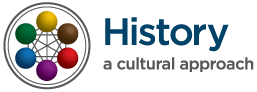 Ivey Center for the Cultural Approach to HistoryLesson Plan Template Teaching StrategiesLesson NameAuthor(s)Grades	SubjectTopicOverview/Summary:Unit NameEstimated Time Needed for LessonState/Common Core Standard, Grade Level & DescriptionState/Common Core Standard, Grade Level & DescriptionState/Common Core Standard, Grade Level & DescriptionStandard NumberDetailed description of each standard. You may include multiple state and Common Core Standards throughout your lesson.Common Core Standards State Standards by GradeNCSS ThemeDescriptionTheme NumberDetailed description of each NCSS theme.  You may include multiple themes throughout your lesson.The Cultural Approach CategoryDescriptionCategoryDetailed description of each Category that is a focus of this lesson.Handouts/Materials/Textbook Pages/Web LinksList all of the materials in the lesson.  List pages in textbooks and online links.All Grade Levels:Additional Sources:ImageDescriptionCitation URLLesson ObjectivesWhat should students know or understand at the completion of the unit or lesson?All Grade Levels:Indicators of AchievementList all of the important indicators of achievement (important people, places, and events) and vocabulary that students will need to know at the conclusion of the lesson.Assessment StrategiesDescribe the assessments that will be used during the unit.Describe all of the teaching strategies that you will be using in this lesson.  In the squares calculate the percentage of the lesson that the strategy will take.  For example in an hour lesson, lecture should take no more than 25% (15 min) of the lesson.  Please note:  Each item listed below is an example; the template is flexible and may be used to best suit your classroom needs.Describe all of the teaching strategies that you will be using in this lesson.  In the squares calculate the percentage of the lesson that the strategy will take.  For example in an hour lesson, lecture should take no more than 25% (15 min) of the lesson.  Please note:  Each item listed below is an example; the template is flexible and may be used to best suit your classroom needs.5 mins: Intro of lesson, including warm up.5 mins: Transition to next activity/groups/etc.30 mins: Lesson Activity-Lecture/primary source analysis/jigsaw work/consensus building etc.10-15 mins: Lesson development10 mins: Lesson ConclusionSparking Strategy/Warm-UpSparking Strategy (Lesson introduction)Lesson ProceduresIn a numerical list provide a step by step outline of the lesson.  Include questions you will ask the students and material you will use.Outline (Steps also clarified in Guide Sheet)1.2.3.4.5.6.DifferentiationThink about students’ skill levels, intelligences, and learning styles.Summarizing Strategies/Synthesizing ActivityThe strategies to allow students to summarize what they learned in the lesson.EvaluationCitations (as needed)